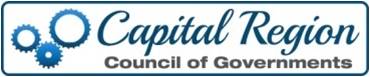 CapCOG Board of DelegatesMonday, October 17, 2022 - 7:00 PMDELEGATES IN ATTENDANCE: MUNICIPALITIES NOT IN ATTENDANCE:NON-VOTING IN ATTENDANCE:The meeting was called to order at 7:02 PMThe Pledge of Allegiance was recited.  Roundtable introductions were made.PresentersDon McKenna, Regional Vice President, Penn State Health Hampden/Holy SpiritMcKenna has 2.5 years with PS and is looking forward to growing and learning.Past few years extremely busy on West Shore; acquisition of Holy Spirit in November 2020 and then opening of Hampden Medical Center in October 2021.Increased physician compliment in cardiology, urology, general surgery, pediatrics and family medicine, and ob gyn.Regional strategy is to meet the needs of the community and take advantage of each facility's strength.Holy Spirit is a 307 bed acute care trauma facility - level 2.  Ortenzio heart center.  In-patient behavioral health center.  Also primary stroke center.  December 2021 - relocated OBGYN  and pulmonary from Holy Spirit to Hampden Medical Center; using technology to identify cancer earlier in pulmonary.  Recently leveraged telemedicine for patients of stroke, behavioral health, pediatrics.Can now schedule non-life threatening emergency room services.30% increase in OB deliveries increase.50 people every day in ER.Overall admissions up 25%.Patient experience scores - 95% patients surveyed have given 9 or 10 out of 10-point scale. Outpatient surgeries 90% ; ER 80%The staff make the hospital shine.Received three notable accolades:  LeapFrog Group (independent organization that is a watchdog of hospitals) gave us an A grade.  CMS - 5-star rating.  And 1 of 24 in state and 1 of 28 hospitals overall receiving high-performing hospital designation from US News and World Report.Electronic health records system update underway so that records follow patient.We are continuing to strive for innovation, improve and increase our telehealth options. Looking to partner with government - local/state.Trying to be a great corporate citizen.Q & AMargie Stuski - How are ambulance services doing?  Can you comment on changes since PS has come to the area?  McKenna - EMS services are difficult.  Not a lot of people are going into the field.  We have PS Health Life Lion LLC and Hershey Medical Center Life Lion.  We draw from each other - education, repairs, share some of our policies and processes and physicians work collectively.  We share staff occasionally.  They have collective bargaining unit.  We are handling services for Camp Hill.  Response times are good, we are pulled out on East Shore for mutual aid and they help us.  Recruitment is the toughest piece.  Five months ago we did a market adjustments for all our EMTs and paramedics.  We try to grow our own and teach our own.Ken Miller - One of the things we focus on as a Council is intergovernmental cooperation.  In Healthcare industry, there are large providers in an area.  How much vendor specific allegiance is there or do you cooperate with other systems/hospitals?  As a consumer should we be vendor specific?  McKenna - We have several strong healthcare providers in this community.  We are fortunate.   Iron sharpens iron so it makes us all better.  We have to be careful we aren't in collusion on salaries, but Covid was a great example of working together to get the message out.  If an instrument tray is needed or equipment isn't working, we share.  Because it is about the patient.  Norm Zoumas - Are you experiencing trouble securing nursing staff and support staff?  McKenna - There are not enough nurses in the community to meet the needs of the community.  At Hampden, we were recruiting people from out of state and out of the area (Phila).  Also had staff from other healthcare providers move to work with Hampden.  We are starting to see international nursing staff in community.  Schools are doing their best to recruit and graduate nurses, but with population growth, we aren't keeping up. Consent AgendaJuly 2022 Minutes and October 2022 Treasurer's Report.    Motion to approve: Robert Charles.  Stuski seconded.  Unanimously approved.Executive Director's ReportManagers Meeting - September 28, 2022Middletown HostedExcellent Managers' MeetingWe will be holding a Managers' Holiday Luncheon at South Hanover Township in DecemberMS4 Ad As of Today, 25 members participatingScheduled to run Thursday, November 3Cost to Run:  $1051.00; Cost per member:  $45UCC DuesUCC Participants were  invoiced last weekWe have 34 members who participateThree members (that we know) have their own UCC BoardEmails were sent to the other six members who don't participate inviting them to join2023-24 Joint BidsBid packets are being prepared to be sent in mid November.2023 BOD PresentersWe have speakers confirmed through the May meeting.If you have a speaker you think may be good for the BOD, please let us knowPicnic and Golf TournamentSeptember 19, 2022Excellent turnoutReport is includedRatify salt bidsBids opened September 27, 2022.Pricing for 2022-23 is:  Morton Salt $82 plant and $82.50 delivered.  Potassium Acetate Natures Alpine Solutions - $6.07/gallon FOB/Plant  and $6.29/gallon delivered.Motion to approve:  Jim Fisher. Seconded Charles.  Unanimously approved.2021 Financial Review - No findings.  Cash position improved by 20%; close to pre-Covid level.  2023 budget draft will go out to delegates next week after we meet with the Executive Committee this week.  It is critical we have a quorum in November to ratify the 2023 budget.County ReportsCumberland County - Vince DiFilippoCounty unveiled new forensic lab at Ritner campus.  Grant from PA Commission on Crime and delinquency.  Cutting-edge technology.  Voting and elections - mail in ballot issues; litigation filed today by the state and national Republican party.  Counties get caught in the middle. We will do the best we can.  Hopefully we will get guidance to ensure the election is fair to everyone.  Received requests for 24,000+  mail-in ballots and have received 9700 +/-.  Last date to apply for mail-in is November 1.Dauphin County - No reportYork County - No ReportLegislative Update - Nate SilcoxIn June. House and Senate HB 2157 to repurpose fireworks tax.  $5.5m repurposed for fire and EMS.  New bill HB 1178 would provide for the programming for that.  New tuition and loan program for fire ems, training center funding and safety training for use of fireworks.Senate will be in five days before the election; House will be in for three days before election.Don't expect any to return after the election for business.RTK piece of legislation that would make some municipality-friendly changes.  Silcox will send it to Rhonda Campbell to share.  PaCOG Update - Gary MyersMyers is the Incoming President.Management of PACOG was housed through an employee at PSAB who retired in July.Myers is going to Mercer County COG who has offered to manage PACOG.  Good offer; goal is to revitalize PACOG.PACOG needs to set goals to support councils.With two part-time employees, CAPCOG offers more services than many full-time larger cogs.UCC Update - Terry WattsNo UCC Activity.SAFER Update - Nate SilcoxA lot of good things happening with SAFER since kick off in April.Physicals being conducted means new fire fighters.Insurance - FF2s eligible.  Getting much more than we originally hoped for at a significant savings.  Jim Fisher - $25 K is term policy as long as active?  Silcox - YES  You'll have it for four years of SAFER Grant.Stipend-End of YearTuition assistance - 10 individuals; End of YearMiller - Can current students get tuition reimbursement?  Silcox - Yes.  Likely will qualify.The Public Safety Committee also discussed EMS.  EMS is in much worse shape than fire fighters.  Want to start a discussion on this front with Delegates and we will keep you posted.Motion to accept Public Safety report was made by  Anna Dale.  Charles seconded.  Unanimously approved. Good of the orderMeeting was adjourned at 7:40 PM.  Watts motioned.  Greene seconded.  Unanimously approved.Camp Hill Borough - Bonnie BentzConewago Township, Gary PainterEast Pennsboro Township, Terry    WattsGoldsboro Borough, Robert CharlesHampden Township, Al BienstockHarrisburg City, Hillary GreeneHighspire Borough, Mark StonbrakerLondonderry Township, Anna DaleLower Paxton Township, Norm    Zoumas Middle Paxton Township, Jim FisherNew Cumberland Borough, Gennifer RickieNorth Middleton Township, James HareRoyalton Borough, Terry WattsSilver Spring Township, Harry    KotzmoyerSouth Middleton Township, Cory    AdamsUpper Allen Township, Ken MartinWormleysburg Borough, Margie Stuski and Sue StuartAnnville TownshipCarlisle BoroughCarroll TownshipDauphin BoroughDerry Township Dillsburg BoroughEast Hanover TownshipFairview Township Hummelstown BoroughLemoyne BoroughLower Allen TownshipLower Swatara TownshipMarysville BoroughMechanicsburg BoroughMiddletown Borough Monaghan TownshipMonroe Township Newberry TownshipPaxtang Borough Penbrook Borough Shiremanstown Borough South Hanover TownshipSteelton BoroughSusquehanna TownshipSwatara TownshipWest Hanover TownshipVince DiFilippo, Cumberland CountyDon McKenna, Penn State Hospital Hampden/Holy SpiritJerry Ozog, Hampden Township Fire DepartmentJeremy Lingle, Conewago TownshipCapCOG STAFFGary Myers, Executive DirectorRhonda Campbell, Administrative Assistant